 Южно – Уральский государственный университет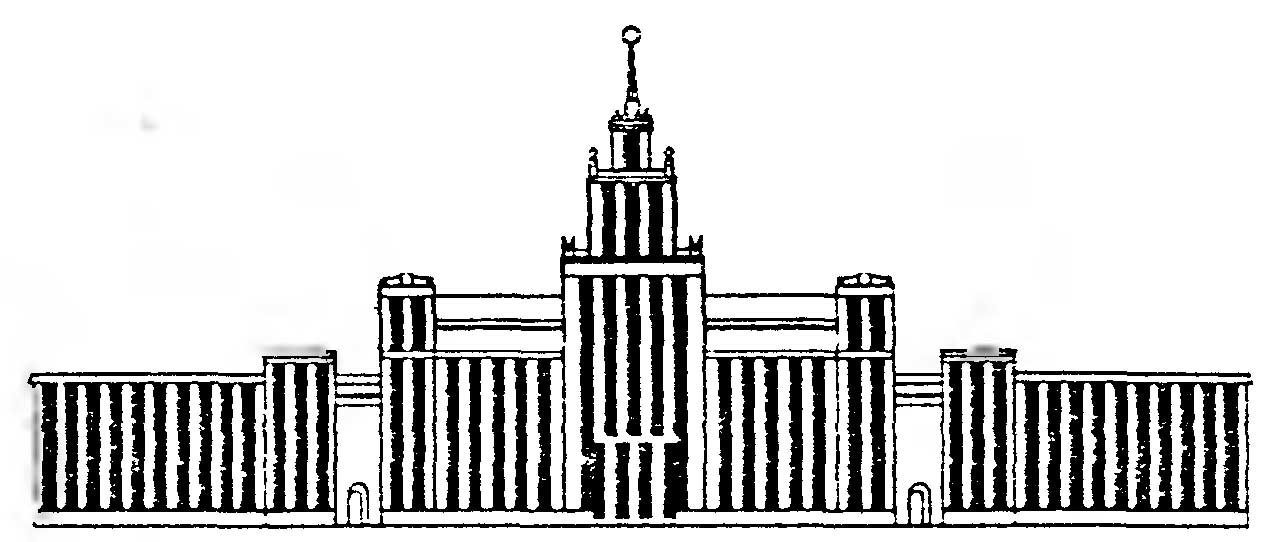 Д Н Е В Н И К   К У Р А Т О Р А АКАДЕМИЧЕСКОЙ   ГРУППЫ                                  Челябинск Основной целью работы куратора является формирование у студентов социально-активной, гражданской позиции, нравственного мировоззрения, направленного на получение высшего образования в сочетании с высокой культурой и профессионально-трудовыми навыками.Работа куратора включается в общий объем работы преподавателя и относится к организационно-методической работе. Оценка работы куратора производится кафедрой и Советом факультета на основе комплексного анализа учебных и общественных показателей, вносится в его служебную характеристику и учитывается при прохождении конкурса.Организационной формой работы куратора является план работы на данный учебный год и ведение «Дневника куратора».Куратор один раз в семестр отчитывается о проделанной работе перед заведующим кафедрой и заместителем декана (заместителем директора филиала) по внеучебной и воспитательной работе. (Из Положения «О кураторе академической группы Южно-Уральского государственного университета», утверждено Приказом ректора от 22 ноября 2011 г. № 369)Факультет _______________________________________________Академическая   группа  № ________________________________   Специальность____________________________________________Куратор группы:__________________________________________ __________________________________________________________Кафедра __________________________________________________Должность (звание /учёная степень ) ________________________Контактный телефон ______________________________________Е-mail ____________________________________________________Заведующий кафедрой:_______________________________________________________________________________________________Декан факультета:   _________________________________________________________________________________________________Заместитель декана по внеучебной и воспитательной работе:_________________________________________________________  2. Список студентов академической группы ____________ 3. СОВЕТ ГРУППЫ4. ИНФОРМАЦИЯ О СТУДЕНТАХ ГРУППЫ5. СВЕДЕНИЯ О СЕМЬЕ СТУДЕНТА6. Цели и задачи работы куратора академической группына 20__- 20__ учебный год (см. Приложение 2)________________________________________________________________________________________________________________________________________________________________________________________________________________________________________________________________________________________________________________________________________________________________________________________________________________________________________________________________________________________________________________________________________________________________________________________________________________________________________________________________________________________________________________________________________________________________________________________________________________________________________________________________________________________________________________________________________________________________________________________________________________________________________________________________________________________________________________________________________________________________________________________________________________________________________________________________________________________________________________________________________________________________________________________________________________________________________________________________________________________________________________________________________________________________________________________________________________________________________________________________________________________________________________________________________________________________________________________________________________________________________________________________________________________________________________________________________________________________________________________________________________________________________________________________________________________________________________________________________________________________________________________________________________________________________________________________________________________________________________________________________________________________________________________________________________________________________________________________7. Направления работы куратора со студентами группыОрганизационные мероприятия, направленные на формирование и сплочение коллектива, социально-психологическую адаптацию (1 курс) и оказание помощи студентам:Проведение организационного собрания с целью знакомства с группой и адаптации к новой системе обучения (1 курс).Ознакомление группы с Уставом университета, Правилами внутреннего распорядка университета, Правами и обязанностями студентов и другими нормативными документами.Оказание помощи в выборе (1 курс) или обновлении студенческого актива группы (старосты, профорга, культорга, спорторга, трудорга) и проведение работы по разъяснению их обязанностей.Оказание методической помощи активу группы в планировании, организации и проведении мероприятий в группе.Изучение и анализ социально-психологических данных о студентах, их индивидуальных особенностях, а так же психологического климата в группе.Проведение анкетирования студентов с целью выявления их интересов, наклонностей, лидерских качеств.Проведение мероприятий по формированию доверия, взаимопомощи и сотрудничества в группе, развитии навыков взаимодействия в коллективе.Проведение анкетирования студентов с целью выявления базы данных для социальной работы с льготными категориями студентов (сироты, инвалиды, студенты из неполных семей, матери-одиночки).Проведение индивидуального консультирования студентов.Социологический мониторинг степени адаптации студентов-первокурсников.Социологический мониторинг эффективности проведения конкретных мероприятий.Информационное обеспечение студентов:Обеспечение студентов информацией об организации учебного процесса, учебным планом на предстоящий семестр, с распорядком работы деканата, учебной части, о последних нормативных документах.Информирование студентов о работе Центра творчества в ЮУрГУ (расписание работы творческих коллективов), спортивных секций, студенческих общественных организаций (профком студентов, школа молодого лидера «ШМПЛ»), СНО, студенческого актива на факультете.Регулярное информирование студентов о проводимых мероприятиях по различным направлениям на факультете, в Университете.Осуществление общего контроля успеваемости, посещаемости и уровня дисциплины, курируемых студентов:Оказание помощи студентам в организации учёбы, решении возникающих трудностей.Осуществление контакта с преподавателями, ведущими занятия в группе.Поддержание связи с родителями студентов.Организация научно-исследовательской работы студентов:Информирование студентов о научно-практических конференциях кафедры, факультета, вуза и др. уровней.Вовлечение студентов в СНО.Развитие личностного роста студентов: Реализация программы университета по формированию здорового образа жизни студентов.Координация прохождения планового медицинского осмотра.Организация бесед, лекций, дискуссий по пропаганде здорового образа жизни Выпуск тематических стенгазет, подготовка материалов в факультетскую газету по ЗОЖ и профилактике табакокурения и наркомании.Организация бесед, дискуссий, видео просмотров, с привлечением специалистов по профилактике табакокурения, алкоголизма, наркомании и др..	Организация мероприятий, направленных на нравственно-патриотическое воспитание:Оказание помощи в организации нравственно-патриотических, творческих мероприятий в группе.Организация бесед, дискуссий, видео просмотров по нравственно-патриотическому направлению  в рамках кураторского часа.Развитие творческого потенциала студентов:Вовлечение студентов в деятельность творческих коллективов университета, участие в конкурсах, проводимых ЦТ ЮУрГУ и мероприятиях, проводимых на факультете.Организация посещения студентами группы культурных центров университета и города: театров, музеев, выставок и др.Развитие спортивного потенциала студентов:Организация участия студентов в спортивных мероприятиях и сборных команд факультета и вуза.Оказание помощи активу группы в организации и проведении спортивных межгрупповых и внутрифакультетских мероприятий.Работа по профилактике правонарушений:Организация бесед по вопросам правонарушения, профилактике асоциальных явлений, обсуждение и разъяснение Правил внутреннего распорядка университета, приказов и распоряжений ректора ЮУрГУ и декана факультета.Проведение индивидуальной работы с нарушителями.Формирование в группе атмосферы нетерпимости к правонарушениям, аморальным поступкам, наркомании.Организационно-методическое обеспечение кураторской работы:Разработка плана работы на текущий год.Ведение текущей документации (Дневник куратора).Участие в методических семинарах, проводимых в университете, на факультете.Подготовка письменного отчета о проделанной работе в конце каждого семестра и сдача его заместителю декана по ВВР.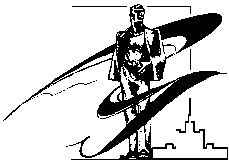 ПЛАН КУРАТОРА ПО воспитательной работЕ со студентами ___________ группына 2011 – 2012 учебный годКуратор ___________________________________             ______________________                         (ФИО)                                                                                                           (подпись)8. План-сетка факультета на 20__-20__ учебный год 9. План-сетка куратора на 20__-20__ учебный год10. Расписание учебных занятийI семестр 20__ - 20__ учебный год Расписание учебных занятийI семестр 20__ - 20__ учебный год (после смены расписания)Расписание учебных занятийII семестр 20__ - 20__ учебный год Расписание учебных занятийII семестр 20__ - 20__ учебный год(после смены расписания) 11. Расписание зимней экзаменационной сессии Расписание летней экзаменационной сессии 12. Профессорско-преподавательский состав, работающий с группой________ семестр 20__-20__ учебный годПрофессорско-преподавательский состав, работающий в академической    группе _______ семестр 20__ - 20__ учебный год13. РЕЗУЛЬТАТЫ ПРОМЕЖУТОЧНЫХ АТТЕСТАЦИЙ ______ семестр______ семестрРабота со студентами, имеющими академические задолженности14. КУРАТОРСКИЕ ЧАСЫКУРАТОРСКИЕ ЧАСЫ15. ИНДИВИДУАЛЬНАЯ РАБОТА СО СТУДЕНТАМИ16. РАБОТА С РОДИТЕЛЯМИ СТУДЕНТОВ17. Участие студентов группы в кафедральных,  факультетских и общеуниверситетских мероприятиях18. СВЕДЕНИЯ О ДОСТИЖЕНИЯХ СТУДЕНТОВ ГРУППЫ19. Исследование социально-психологического климата в группе*(см. Приложение 4)______________________________________________________________________________________________________________________________________________________________________________________________________________________________________________________________________________________________________________________________________________________________________________________________________________________________________________________________________________________________________________________________________________________________________________________________________________________________________________________________________________________________________________________________________________________________________________________________________________________________________________________________________________________________________________________________________________Общая характеристика группы                                       Соотношение «да»/»нет»:                                       __________________________ /    __________________________  /20. Отчёт-анализ куратора о проделанной работеза 20__ - 20__ учебный год (см. Приложение 3)_________________________________________________________________________________________________________________________________________________________________________________________________________________________________________________________________________________________________________________________________________________________________________________________________________________________________________________________________________________________________________________________________________________________________________________________________________________________________________________________________________________________________________________________________________________________________________________________________________________________________________________________________________________________________________________________________________________________________________________________________________________________________________________________________________________________________________________________________________________________________________________________________________________________________________________________________________________________________________________________________________________________________________________________________________________________________________________________________________________________________________________________________________________________________________________________________________________________________________________________________________________________________________________________________________________________________________________________________________________________________________________________________________________________________________________________________________________________________________________________________________________________________________________________________________________________________________________________________________________________________________________________________________________________________________________________________________________________________________________________________________________________________________________________________________________________________________________________________________________________________________________________________________________________________________________________________________________________________________________________________________________________________________________________________________________________________________________________________________________________________________________________________________________________________________________________________________________________________________________________________________________________________________________________________________________________________________________________________________________________________________________________________________________________________________________________________________________________________________________________________________________________________________________________________________________________________________________________________________________________________________________________________________________________________________________________________________________________________________________________________________________________________________________________________________________________________________________________________________________________________________________________________________________________________________________________________________________________________________________________________________________________________________________________________________________________________________________________________________________________________________________________________________________________________________________________________________________________________________________________________________________________________________________________________________________________________________________________________________________________________________________________________________________________________________________________________________________________________________________________________________________________________________________________________________________________________________________________________________________________________________________________________________________________________________________________________________________________________________________________________________________________________________________________________________________________________________________________________21. Телефонная записная книжка                                        Приложение 1Методические рекомендацииЗаповеди начинающего куратораВсегда тяжело и страшно делать что-то в первый раз. В методической литературе обычно все очень хорошо и складно написано, но большинству из нас отлично известно, что на деле теория зачастую расходится с практикой.Первого сентября начинается, наверное, самое трудное испытание для молодого куратора: двадцать пар настороженных глаз следят за каждым твоим движением, студенты-первокурсники ловят каждое твое слово. Невольно возникают вопросы: как сложатся отношения с группой? получится ли стать для студентов другом, наставником?Не стоит в своих начинаниях гнушаться помощи и советов авторитетных кураторов старшего поколения, более опытных, на счету которых уже не один выпуск. Иногда их наставления могут быть большим подспорьем.Чтобы лучше узнать, понять студентов и, по возможности, стать им другом, куратор должен выбрать определенную модель поведения и общения с группой. Он должен обладать рядом очень важных качеств. В отношениях со студентами полезно придерживаться следующих принципов и «заповедей». Умей признавать свои ошибки (и уж тем более старайся не повторять их). Не бойся ошибок - на ошибках учатся. Позволь себе ошибиться, не ругай себя, а осмысли опыт.Если увидел что-то, плохо сделанное студентами, подумай, в чем твоя ошибка, и есть ли она.Работая со студентами, чаще вспоминай себя в студенчестве - тебе будет легче понять студента.Cтарайся в любой ситуации представить себя на месте студента (нравится ли, что и как тебе говорят; что ты чувствуешь при этом; каковы твои желания и отношение к говорящему).Откажись от идеи превосходства, желания залезть в душу студента и принуждать его к откровенности; умей выслушать студента и ждать, пока он сам захочет рассказать тебе о своих проблемах и сокровенных тайнах.Старайся видеть успехи студентов и радоваться каждому из них.Принимай студента таким, какой он есть со всеми его достоинствами и недостатками, ведь и ты не идеал. У каждого человека есть положительные качества, вот и делай на них ставку.Всегда нужно найти то, за что похвалить.Постарайся общаться и сотрудничать со студентами, особенно с первокурсниками, как можно больше (вместе оформить стенгазету, вместе принять решение и т.д.).Не делай ничего за студента, а делай вместе с ним.Будь готов понять интересы студентов, их взгляды, настроение, моду, кумиров и пр.Жалок педагог, лишенный чувства юмора.Умей выслушать и услышать каждый ответ студента.Научись все видеть и слышать и кое-что не замечать.Не читай много нотаций - все равно не поможет.Не всегда ищи виноватого.Главное достоинство куратора - это чувство справедливости.Не играй в друзья со студентами, а будь им другом.Поручай студентам такие дела, в которых они видели бы результаты своей деятельности.Не выбирай себе любимчиков.Чтобы иметь согласие - уважай разногласия.Не нужно отыгрываться на студентах, если у тебя плохое настроение.Не убивай студента потоком знаний, это создает дистанцию.Если Вам кажется, что Вас не любят студенты, то Вам правильно кажется.Если Вы говорите, что у Вас ужасные студенты, Вы правы: у Вас они не могут быть другими.Не гонись за любовью студентов, она сама тебя догонит.Приложение 2ЗАДАЧИ ДЕЯТЕЛЬНОСТИАдаптация студентов начальных курсов к учебному процессу и образу жизни в университете.Формирование сплоченности студенческой группы.Профилактика бескультурья, вредных привычек, правонарушений, экстремизма.Помощь студентов в формировании и развитии личности.Содействие в организации досуга студентов во внеучебное время.Профессионально важные качества куратора Успешное педагогическое общение и взаимодействие куратора со студентами предполагает наличие у педагога следующих психологических качеств и способностей:хорошие вербальные способности: культура, развитость речи, богатый лексический запас, правильный отбор языковых средств;интерес к студентам и работе с ними, наличие потребности и умения общения, общительность, коммуникативные качества;способность быть неформальным лидером;способность эмоциональной эмпатии и понимания студентов;критичность  к себе и стремление совершенствоваться;гибкость, оперативно-творческое мышление, обеспечивающее умение быстро и правильно ориентироваться в меняющихся условиях общения;умение ощущать и поддерживать обратную связь в общении;умение управлять собой, своим настроением, мыслями, чувствами;способность к спонтанности (неподготовленной коммуникации);умение прогнозировать возможные педагогические ситуации, последствия своих воздействий;владение искусством педагогических переживаний, которые представляют собой сплав жизненных, естественных переживаний  куратора  педагогически целесообразных переживаний, способных повлиять на студентов в требуемом направлении;способность к педагогической импровизации, умение применять все разнообразие средств воздействия (убеждение, внушение, заражение, применение различных приемов воздействия).Сегодня воспитание может и должно быть понято не как одновременная передача опыта от старшего поколения к младшему, а как взаимодействие и сотрудничество преподавателей и студентов в сфере их совместной учебной и вне учебной деятельности.ИНФОРМАЦИОННАЯ КАРТАработы куратораИтого:                        балловПриложение 3Методические рекомендации к отчету-анализу работы куратора группыАнализ работы способствует повышению качества воспитания, которое помогает совершенствовать положительное, развивать достигнутое, преодолевать недостатки, предупреждать ошибки.Анализ воспитательной работы – это выявление высоких и низких, положительных и отрицательных результатов, а так же причин, приведших к успеху или неудаче, определение путей развития успешной деятельности и путей преодоления недостатков в работе.Отчёт за учебный год необходимо писать в информационно-аналитической форме, с выводами, с количественными и качественными показателями о проделанной работе. Необходимо:Сохранять предложенную последовательность направлений деятельности.Не объединять два и более направлений.Если по какому-либо направлению не проводилась работа, необходимо написать название и поставить прочерк.По каждому направлению деятельности необходимо сделать анализ результатов и эффективности конкретных мероприятий, привести выводы, предложения на перспективу для совершенствования работы в этом направлении.Например: «В этом семестре работа по формированию здорового образа жизни студентов носила скорее оперативный и консультационный характер», или «Необходимо провести мероприятия по рекламированию привлекательности отдыха в СОЛ «Олимп», чтобы оздоровлением было охвачено большее число студентов группы».В отчётах необходимо приводить количественные и качественные показатели проделанной работы. Например: «В мероприятии участвовало 12 студентов». (Это количественный показатель). «Четверо выступали организаторами и руководителями проекта» Дипломами 1-ой, 2-ой степени были  отмечены 3-и человека». (Это качественный показатель).Так же в отчётах необходима сравнительная  характеристика. Например: «В этом учебном году, по сравнению с прошлым,  активность студентов, участвовавших в факультетских мероприятиях, повысилась на 13, 5 %». В заключительной части необходимо подвести общий итог проделанной работы. Сколько студентов было задействовано активной формой работы, сколько пассивной.Выявить общие проблемы, продумать  предложения по их решению,Чем тщательнее Вы проанализируете свою работу, сделаете выводы, наметите план действий, тем успешнее построите свою дальнейшую работу.Желаем Успехов!Приложение 4Исследование социально-психологического климата в группеМетодика позволяет выявить эмоциональный, поведенческий и когнитивный компоненты отношений в коллективе. Разработана на кафедре социальной психологии факультета психологии СПб. университета О.С. Михалюком и А.Ю. Шалыто.В качестве существенного признака эмоционального компонента рассматривается критерий привлекательности - на уровне понятий “нравится - не нравится”, “приятный - не приятный”. При конструировании вопросов, направленных на измерение поведенческого компонента, выдерживался критерий “желание - не желание работать, учиться вместе”. Основным критерием когнитивного компонента избранна переменная “знание - не знание особенностей членов коллектива”.Целью исследования является диагностика существующего психологического климата в коллективе. Анализируются 3 компонента: эмоциональный, поведенческий и когнитивный, характеризующие  отношения в коллективе. Каждый из них тестируется 3 вопросами: – 1, 4 и 7 относятся к эмоциональному компоненту; – 2, 5 и 8 – к поведенческому; – 3 и 6 – к когнитивному компоненту, причем вопрос 3 предполагает 2 ответа (3А и 3Б).Для ответа на предлагаемые вопросы необходимо:Внимательно ознакомится с вариантами ответов.Выбрать один из них наиболее соответствующий вашему мнению.Вопросы:Отметьте, с каким из приведенных ниже утверждений вы больше всего согласны?Большинство членов нашего коллектива - хорошие, симпатичные люди.В нашем коллективе есть всякие люди.Большинство членов нашего коллектива - люди малоприятные.2.	Считаете ли вы, что было бы хорошо, если бы члены вашего коллектива жили близко друг от друга?Нет, конечно.Скорее нет, чем да.Не знаю, не задумывался об этом.Скорее да, чем нет.Да, конечно.3.	Вы могли бы дать достаточно полную характеристикуА.Деловых качеств большинства членов коллектива?Да.Пожалуй, да.Не знаю, не задумывался над этим.Пожалуй, нет.Нет.Б.Личных качеств большинства членов коллектива.Да.Пожалуй, да.Не знаю, не задумывался над этим.Пожалуй, нет.Нет.4.	Представлена шкала от 1 до 9, где цифра 1 характеризует коллектив, который вам очень нравится, а цифра 9 - коллектив, который вам очень не нравится. В какую цифру вы поместите ваш коллектив.1 2 3 4 5 6 7 8 95.	Если бы у вас появилась возможность провести каникулы с членами вашего коллектива, то, как бы вы к этому отнеслись?Это меня бы вполне устроило.Не знаю, не задумывался над этим.Это меня бы совершенно не устроило.6.	Могли бы вы с достаточной уверенностью сказать о большинстве членов вашего коллектива, с кем они охотно общаются по деловым вопросам.Нет, не мог бы.Не могу сказать, не задумывался над этим.Да, мог бы.7.	Какая атмосфера обычно преобладает в вашем коллективе?Представлена шкала от 1 до 9, где цифра 1 соответствует нездоровой, недружеской атмосфере, а 9, наоборот, атмосфере взаимопомощи, взаимного уважения. К какой из цифр вы отнесли бы свой коллектив?1 2 3 4 5 6 7 8 98.	Как вы думаете, если бы вы заболели или долго не появлялись по какой-либо причине, стремились бы вы встречаться с членами вашего коллектива?Да, конечно.Скорее да, чем нет. Затрудняюсь ответить.Скорее нет, чем да.Нет, конечно.Обработка результатовПолученные по всей выборке данные можно свести в таблицу. В каждой клетке таблицы должен стоять один из трех знаков: + (положительный ответ), – (отрицательный), 0 (затрудняюсь ответить).Затем, по каждому компоненту (эмоциональному, поведенческому и когнитивному) выводится средняя (итоговая) оценка каждого респондента: +, – или 0, которые выводятся следующим образом:положительная оценка» «+»: к этой категории относятся сочетания, в которых положительные ответы даны на все три вопроса, относящихся к данному компоненту, или два ответа положительные, а третий имеет любой другой знак.отрицательная оценка «–»:сочетания, содержащие три отрицательных ответа, или два ответа отрицательные, а третий может выступать с любым другим знаком.неопределенная, противоречивая оценка «0»: когда на все три вопроса дан неопределенный ответ; ответы на два вопроса неопределенны, а третий ответ имеет любой другой знак; один ответ неопределенный, а два других имеют разные знаки.На следующем этапе обработки по каждому компоненту в итоговом столбце складывается количество положительных и отрицательных ответов каждого респондента. Затем, полученный результат (по каждому компоненту) делится на количество респондентов, принявших участие в исследовании. Произведенные вычисления позволяют вывести структуру отношений в коллективе.Для любого компонента средние оценки могут располагаться в интервале от - 1 до +1 и возможны следующие сочетания рассматриваемого отношения:От +0,33 до +1 – «Положительное» - социально-психологический климат в группе трактуется как весьма благоприятный.От -0,33 до +0,33 – «Противоречивое, неопределенное» - тенденции в группе противоречивы и неопределенны.От -1 до -0,33 – «Отрицательное» - в целом неудовлетворительный, т. е., социально-психологический климат в группе трактуется как неудовлетворительный.Пример:Эмоциональный компонент: 0÷5 (количество респондентов) = 0Поведенческий компонент:+1÷5 (количество респондентов) =0,2Когнитивный компонент: +1÷5 (количество респондентов) =0,2Итого: 0+0,2+0,2=0,4Таким образом, 0,4 – входит в позицию «от +0,33 до +1» и попадает под характеристику «положительное» - социально-психологический климат в группе трактуется как весьма благоприятный.Тест на выявление коммуникативных способностей студентов группыНеобходимо ответить на вопросы: за каждое «да» — 2 очка «иногда» — 1 очко «нет» — 0Общее число очков суммируется и по классификатору определяется, к какой категории относится студент.32-30 очков. Явно некоммуникабелен, и это его беда, так как страдает от этого больше всего он сам. Но и близким людям тоже нелегко. На него трудно положиться в деле, которое требует групповых усилий. Студенту необходимо стараться стать общительнее, контролировать себя.29-25 очков. Замкнут, неразговорчив, предпочитает одиночество, и поэтому у него, как правило, мало друзей. Новые проекты и необходимость новых контактов если и не ввергают его в панику, то надолго выводят из равновесия. Зная эту особенность своего характера, студент часто бывает недоволен собой. Но необходимо помочь студенту: не ограничиваться только недовольством — надо переломить эти особенности характера. «Разве не бывает так, что при какой-либо сильной увлеченности вы обретаете вдруг полную коммуникабельность? Стоит только встряхнуться!».24-19 очков. Студент в известной степени общителен и в незнакомой обстановке чувствует себя вполне уверенно. Новые проблемы его не пугают. И все же с новыми людьми сходится с оглядкой, в спорах и диспутах участвует неохотно. В его высказываниях порой слишком много сарказма без всякого на то основания. Эти недостатки исправимы.18-14 очков. У студента нормальная коммуникабельность. Он любознателен, охотно слушает интересного собеседника, достаточно терпелив в общении с другими, отстаивает свою точку зрения без вспыльчивости. Без неприятных переживаний идет на встречу с новыми людьми. В то же время не любит шумных компаний; экстравагантные выходки и многословие вызывают у него раздражение.13-9 очков. Студент весьма общителен (порой, быть может, даже сверх меры). Любопытен, разговорчив, любит высказываться по разным вопросам, что, бывает, вызывает раздражение окружающих. Охотно знакомится с новыми людьми. Любит быть в центре внимания, никому не отказывает в просьбах, хотя не всегда может их выполнить. Бывает, вспылит, но быстро отходит. Чего ему недостает, так это усидчивости, терпения и отваги при столкновении с серьезными проблемами. При желании, однако, может себя заставить не отступать.8-4 очков. Студент относится к категории «рубаха-парень». Общительность бьет ключом. Всегда в курсе всех дел. Любит принимать участие во всех дискуссиях, хотя серьезные темы могут вызвать у него мигрень и даже хандру. Охотно берет слово по любому вопросу, даже если имеет о нем поверхностное представление. Всюду чувствуете себя в своей тарелке. Берется за любое дело, хотя далеко не всегда может успешно довести его до конца. По этой самой причине руководители и коллеги относятся к нему с некоторой опаской. Необходимо задуматься над этим!3 очка и менее. Коммуникабельность студентов этой категории носит болезненный характер. Они говорливы, многословны, вмешиваются в дела, которые не имеют к ним никакого отношения. Берутся судить о проблемах, в которых совершенно некомпетентны. Вольно или невольно часто бывают причиной разного рода конфликтов в своем окружении. Вспыльчивы, обидчивы, нередко бывают необъективны. Серьезная работа не для них. Людям — и на работе, и дома, и вообще повсюду — трудно с ними. Необходимо поработать над своим характером! Прежде всего, воспитывать в себе терпеливость и сдержанность, уважительное отношение к людям; наконец, подумать и о своем здоровье — такой стиль жизни не проходит бесследно.ВопросыВам предстоит ординарная или деловая встреча. Выбивает ли вас из колеи ее ожидание?Не откладываете ли вы визит к врачу до последнего момента?Вызывает ли у вас смятение и неудовольствие поручение выступать с докладом, сообщением, информацией на каком-либо собрании или тому подобном мероприятии?Вам предлагают выехать по делам в город, где вы ни когда не бывали. Приложите ли вы максимум усилий, чтобы избе жать этой поездки?Любите ли вы делиться своими переживаниями с кем бы то ни было?Раздражаетесь ли вы, если незнакомый человек на улице обратится к вам с просьбой (показать дорогу, назвать время, ответить на какой-нибудь вопрос)?Верите ли вы, что существует проблема «отцов и детей» и что людям разных поколений трудно понимать друг друга?Постесняетесь ли вы напомнить знакомому, что он забыл вам вернуть 10 рублей, которые занял несколько месяцев назад?В ресторане либо в столовой вам подали явно недоброкачественное блюдо. Промолчите ли вы, лишь рассерженно отодвинув тарелку?Оказавшись один на один с незнакомым человеком, вы не вступите с ним в беседу и будете тяготиться, если первым заговорит он. Так ли это?Вас приводит в ужас любая длинная очередь, где бы она ни была (в магазине, библиотеке, кассе кинотеатра). Предпочтете ли вы отказаться от своего намерения?Боитесь ли вы участвовать в какой-либо комиссии по рассмотрению конфликтных ситуаций?У вас есть собственные сугубо индивидуальные критерии оценки произведений литературы, искусства, культуры, и никаких чужих мнений на этот счет вы не приемлете. Это так?Услышав где-нибудь в кулуарах высказывание явно ошибочной точки зрения по хорошо известному вам вопросу, предпочтете ли вы промолчать и не вступать в спор?Вызывает ли у вас досаду чья-либо просьба помочь разобраться в том или ином вопросе или учебной теме?Охотнее ли вы излагаете свою точку зрения (мнение, оценку) в письменной форме, чем в устной?Общее число очков суммируется и по классификатору определяется, к какой категории относится студент.Тест-исследование творческого потенциала студентов группыАмбициозность; стремление быть независимым, способность абстрагироваться, а также высокая степень сосредоточенности, развитая зрительная память и «слуховая» память – способности, которые составляют основу творческого потенциала личности.1,6,7,8 вопросы определяют границы любознательности студентов; 2,3,4,5 - веру в себя; 9 и 5 - постоянство; 10 - амбициозность; 11 - зрительную память; 12 и 13 - «слуховую» память; 14 - стремление быть независимым; 16,17 - способность абстрагироваться; 18 - степень сосредоточенности.Общая сумма набранных очков определит уровень творческого потенциала личности.За ответ «а» - 3 очка.За ответ «б» - 1.За ответ «в» - 2.49 и более очков. Ваш творческий потенциал значителен. Вы обладаете большими творческими возможностями. Если их правильно использовать, Вы сумеете достичь хороших результатов в творческой деятельности.От 24 до 48 очков. У Вас вполне нормальный творческий потенциал. Вы обладаете теми качествами, которые позволяют заниматься творчеством. Но у Вас есть и проблемы, которые тормозят этот процесс. Во всяком случае, Вы способны творчески проявить себя, если, конечно, этого пожелаете.23 и менее очков. Ваш творческий потенциал, увы, невелик. Но, быть может, Вы просто недооценили себя, свои способности? Отсутствие веры в свои силы может привести к мысли, что Вы вообще не способны к творчеству. Избавьтесь от этого и таким образом решите проблему.Вопросы(Выберите один из предложенных вариантов ответов)1. Считаете ли Вы, что окружающий Вас мир можно улучшить:а. да;б. нет, он и так достаточно хорош;в. да, но только кое в чем.2. Возможно ли Ваше личное участие в изменении окружающего мира:а. да, в большинстве случаев;б. нет;в. да, в некоторых случаях.3. Считаете ли Вы, что некоторые из Ваших идей внесли бы значительный вклад в ту сферу деятельности, в которой Вы заняты:а. да;б. да, при благоприятных обстоятельствах;в. лишь в некоторой степени.4. Считаете ли Вы, что в будущем сможете занять положение, позволяющее что-то принципиально изменить:а. да, наверняка;б. это маловероятно;в. возможно.5. Когда Вы решаете предпринять то или иное действие, уверены ли Вы, что осуществите свое начинание:а. да;б. часто думаете, что не сумеете;в. да, часто.6. Испытываете ли Вы желание заняться делом, которого абсолютно не знаете:а. да, неизвестное Вас привлекает;б. неизвестное Вас не интересует;в. все зависит от характера этого дела.7. Если Вам приходится заниматься незнакомым делом, испытываете ли Вы желание добиться в нем совершенства:а. да;б. удовлетворяетесь тем, чего успели добиться;в. да, если только Вам это нравится.8. Если дело, которого Вы не знаете, Вам нравится, хотите ли Вы знать о нем все:а. да;б. нет, Вы хотите научиться только самому основному;в. нет, Вы хотите только удовлетворить свое любопытство.9. Когда Вы терпите неудачу, то:а. какое-то время упорствуете, вопреки здравому смыслу;б. махнете рукой на эту затею, так как понимаете, что она нереальна;в. продолжаете делать свое дело, даже когда становится очевидно, что препятствия непреодолимы.10. По-вашему, профессию надо выбирать, исходя из:а. своих возможностей, дальнейших перспектив для себя;б. стабильности, значимости, нужности профессии, потребности в ней;в. преимуществ, которые она обеспечит.11. Путешествуя, могли бы Вы легко ориентироваться на уже однажды пройденном маршруте:а. да;б. нет, боитесь сбиться с пути;в. да, но только там, где местность Вам понравилась и запомнилась.12. Сразу же после какой-то беседы сможете ли Вы вспомнить все, что говорилось:а. да, без труда;б. всего вспомнить не можете;в. запоминаете только то, что Вас интересует.13. Когда Вы слышите слово на незнакомом Вам языке, то можете повторить его по слогам, без ошибки, даже не догадываясь о его значении:а. да, без затруднений;б. да, если это слово легко запомнить;в. повторите, но не совсем правильно.14. В свободное время Вы предпочитаете:а. оставаться наедине с самим собой, поразмыслить;б. находиться в компании;в. Вам безразлично, будете Вы один или в компании.15. Вы занимаетесь каким-то делом. Решаете прекратить это занятие только когда:а. дело закончено и кажется Вам отлично выполненным;б. Вы более-менее довольны;в. Вам еще не все удалось сделать.16. Когда Вы один:а. любите мечтать о каких-то, даже, может быть, абстрактных вещах;б. любой ценой пытаетесь найти себе конкретное занятие;в. иногда любите помечтать, но о вещах, которые связаны с Вашей работой.17. Когда какая-то идея захватывает Вас, Вы станете думать о ней:а. независимо оттого, где и с кем Вы находитесь;б. только наедине с самим собой;в. только там, где не будет слишком шумно.18. Когда Вы отстаиваете какую-то идею:а. можете отказаться от нее, если выслушаете убедительные аргументы оппонентов;б. останетесь при своем мнении, какие бы аргументы ни вы  слушали;в. измените свое мнение, если сопротивление окажется слишком сильным.Методика «Лидер»Эта методика предназначена для того, чтобы оценить способность человека быть лидером. В данной методике испытуемый отвечает на 50 вопросов, и по его ответам на эти вопросы делается вывод о том, обладает ли он персональными психологическими качествами, необходимыми лидеру. Из двух предложенных вариантов ответа на каждый вопрос необходимо выбрать и отметить только один.Текст опросникаЧасто ли вы бываете в центре внимания окружающих?
а) да б) нетСчитаете ли вы, что многие из окружающих вас людей занимают более высокое положение по службе, чем вы?
а) да б) нетНаходясь на собрании людей, равных вам по служебному положению, испытываете ли вы желание не высказывать своего мнения, даже когда это необходимо?
а) да б) нетКогда вы были ребенком, нравилось ли вам быть лидером среди сверстников?
а) да б) нетИспытываете ли вы удовольствие, когда вам удается убедить кого-то в чем-то?
а) да б) нетСлучается ли, что вас называют нерешительным человеком?
а) да б) нетСогласны ли вы с утверждением: «Все самое полезное в мире есть результат деятельности небольшого числа выдающихся людей»?
а) да б) нетИспытываете ли вы настоятельную необходимость в советчике, который мог бы направить вашу профессиональную активность?
а) да б) нетТеряли ли вы иногда хладнокровие в разговоре с людьми?
а) да б) нетДоставляет ли вам удовольствие видеть, что окружающие побаиваются вас?
а) да б) нетСтараетесь ли вы занимать за столом (на собрании, в компании и т.п.) такое место, которое позволяло бы вам быть в центре внимания и контролировать ситуацию?
а) да б) нетСчитаете ли вы, что производите на людей внушительное (импозантное) впечатление?
а) да б) нетСчитаете ли вы себя мечтателем?
а) да б) нетТеряетесь ли вы, если люди, окружающие вас, выражают несогласие с вами?
а) да б) нетСлучалось ли вам по личной инициативе заниматься организацией рабочих, спортивных и других команд и коллективов?
а) да б) нетЕсли то, что вы наметили, не дало ожидаемых результатов, то вы:
а) будете рады, если ответственность за это дело возложат на кого-нибудь другого; б) возьмете на себя ответственность, и сами доведете дело до конца.Какое из этих двух мнений вам ближе:
а) настоящий руководитель должен уметь сам делать то дело, которым он руководит, и лично участвовать в нем; б) настоящий руководитель должен только уметь руководить другими и не обязательно делать дело сам.С кем вы предпочитаете работать?
а) с покорными людьми, б) с независимыми и самостоятельными людьми.Стараетесь ли вы избегать острых дискуссий?
а) да б) нетКогда вы были ребенком, часто ли вы сталкивались с властностью вашего отца?
а) да б) нетУмеете ли вы в дискуссии на профессиональную тему привлечь на свою сторону тех, кто раньше был с вами не согласен?
а) да б) нетПредставьте себе такую сцену: во время прогулки с друзьями по лесу вы потеряли дорогу. Приближается вечер, и нужно принимать решение. Как вы поступите?
а) дадите возможность принять решение наиболее компетентному из вас; 
б) просто не будете ничего делать, рассчитывая на других.Есть такая пословица: «Лучше быть первым в деревне, чем последним в городе». Справедлива ли она?
а) да б) нетСчитаете ли вы себя человеком, оказывающим влияние на других?
а) да б) нетМожет ли неудача в проявлении инициативы заставить вас больше никогда этого не делать?
а) да б) нетКто, с вашей точки зрения, истинный лидер?
а) самый компетентный человек;
б) тот, у кого самый сильный характер.Всегда ли вы стараетесь понять и по достоинству оценить людей?
а) да б) нетУважаете ли вы дисциплину?
а) да б) нетКакой из следующих двух руководителей для вас предпочтительнее?
а) тот, который все решает сам;
б) тот, который всегда советуется и прислушивается к мнениям других.Какой из следующих стилей руководства, по вашему мнению, наилучший для работы учреждения того типа, в котором вы работаете?
а) коллегиальный, б) авторитарный.Часто ли у вас создается впечатление, что другие злоупотребляют вами?
а) да б) нетКакой из следующих двух «портретов» больше напоминает вас?
а) человек с громким голосом, выразительными жестами, за словом в карман не полезет;
б) человек со спокойным, тихим голосом, сдержанный, задумчивый.Как вы поведете себя на собрании и совещании, если считаете ваше мнение единственно правильным, но остальные с ним не согласны?
а) промолчу,
б) буду отстаивать свое мнение.Подчиняете ли вы свои интересы и поведение других людей делу, которым занимаетесь?
а) да б) нетВозникает ли у вас чувство тревоги, если на вас возложена ответственность за какое-либо важное дело?
а) да б) нетЧто бы вы предпочли?
а) работать под руководством хорошего человека;
б) работать самостоятельно, без руководителя.Как вы относитесь к утверждению: «Для того чтобы семейная жизнь была хорошей, необходимо, чтобы решение в семье принимал один из супругов»?
а) согласен, б) не согласен.Случалось ли вам покупать что-либо под влиянием мнения других людей, а, не исходя из собственной потребности?
а) да б) нетСчитаете ли вы свои организаторские способности хорошими?
а) да б) нетКак вы ведете себя, столкнувшись с трудностями?
а) у меня опускаются руки; б) у меня появляется сильное желание их преодолеть.Делаете ли вы упреки людям, если они этого заслуживают?
а) да б) нетСчитаете ли вы, что ваша нервная система способна выдержать жизненные нагрузки?
а) да б) нетКак вы поступите, если вам предложат произвести реорганизацию вашего учреждения?
а) введу нужные изменения немедленно; б) не буду торопиться и сначала все тщательно обдумаю.Сумеете ли вы прервать слишком болтливого собеседника, если это необходимо?
а) да б) нетСогласны ли вы с утверждением: «Для того чтобы быть счастливым, надо жить незаметно»?
а) да б) нетСчитаете ли вы, что каждый человек должен сделать что-либо выдающееся?
а) да б) нетКем вы предпочли бы стать?
а) художником, поэтом, композитором, ученым; б) выдающимся руководителем, политическим деятелем.Какую музыку вам приятнее слушать?
а) могучую и торжественную, б) тихую и лирическую.Испытываете ли вы волнение, ожидая встречи с важными и известными людьми?
а) да б) нетЧасто ли вы встречали людей с более сильной волей, чем ваша?
а) да б) нетОценка результатов и выводы.В соответствии со следующим ключом определяется сумма баллов, полученных испытуемым.Ключ: 1а, 2а, 3б,4а, 5а, 6б,7а, 8б, 9б,10а, 11а, 12а, 13б, 14б, 15а, 166,17а, 18б, 19б, 20а, 21а, 22а, 23а, 24а, 25б, 26а, 27б, 28а, 29б, 30б, 31а, 32а, 336,34а, 35б, 36б, 37а, 38б, 39а, 40б, 41а, 42а, 43а, 44а, 45б, 46а,47б,48а, 49б, 50б.За каждый ответ, совпадающий с ключевым, испытуемый получает 1 балл, в другом случае  — 0 баллов.Если сумма баллов оказалась до 25 баллов, то качества лидера выражены слабо.Если сумма баллов в пределах от 26 до 35, то качества лидера выражены средне.Если сумма баллов оказалась равной от 36 до 40, то лидерские качества выражены сильно.И, наконец, если сумма баллов больше, чем 40, то данный человек, как лидер, склонен к диктату.№ п/пФамилия, имя, отчество студентабюджет         контракт123456789101112131415161718192021222324252627282930313233№ФИО студентаобщественнаядолжностьдомашнийтелефонсотовый телефоне-mailПримечание1Профорг2Староста 3Культорг4Спорторг5Трудорг67№ФИО студентадата рождениядомашний адресДом.телефонМоб. телефон1234567891011№ФИО студентадата рождениядомашний адресДом. телефонМоб. телефон121314151617181920212223№ФИО студентадата рождениядомашний адресДом. телефонМоб. телефон242526272829303132333435№ФИО родителейдомашний адрестелефонe-mail1234567891011№ФИО родителейдомашний адрестелефонe-mail121314151617181920212223№ФИО родителейдомашний адрестелефонe-mail242526272829303132333435южно-уральский государственный УНИВЕРСИТЕТФАКУЛЬТЕТ №п/пНаименование мероприятияОтветственный за выполнениеСроки проведенияОтметка о выполненииОрганизационные мероприятия, направленные на формирование и сплочение коллектива, социально-психологическую адаптацию (1 курс) и оказание  помощи студентам Организационные мероприятия, направленные на формирование и сплочение коллектива, социально-психологическую адаптацию (1 курс) и оказание  помощи студентам Организационные мероприятия, направленные на формирование и сплочение коллектива, социально-психологическую адаптацию (1 курс) и оказание  помощи студентам Организационные мероприятия, направленные на формирование и сплочение коллектива, социально-психологическую адаптацию (1 курс) и оказание  помощи студентам Организационные мероприятия, направленные на формирование и сплочение коллектива, социально-психологическую адаптацию (1 курс) и оказание  помощи студентам 1.2.3.4.Информационное обеспечение студентовИнформационное обеспечение студентовИнформационное обеспечение студентовИнформационное обеспечение студентовИнформационное обеспечение студентов1.2.3.4.Осуществление общего контроля успеваемости, посещаемости и уровня дисциплины, курируемых студентовОсуществление общего контроля успеваемости, посещаемости и уровня дисциплины, курируемых студентовОсуществление общего контроля успеваемости, посещаемости и уровня дисциплины, курируемых студентовОсуществление общего контроля успеваемости, посещаемости и уровня дисциплины, курируемых студентовОсуществление общего контроля успеваемости, посещаемости и уровня дисциплины, курируемых студентов1.2.3.4.Организация научно-исследовательской работы студентовОрганизация научно-исследовательской работы студентовОрганизация научно-исследовательской работы студентовОрганизация научно-исследовательской работы студентовОрганизация научно-исследовательской работы студентов1.2.3.4.Развитие личностного роста студентовРазвитие личностного роста студентовРазвитие личностного роста студентовРазвитие личностного роста студентовРазвитие личностного роста студентов5.1. Реализация программы университета по формированию здорового образа жизни студентов5.1. Реализация программы университета по формированию здорового образа жизни студентов5.1. Реализация программы университета по формированию здорового образа жизни студентов5.1. Реализация программы университета по формированию здорового образа жизни студентов5.1. Реализация программы университета по формированию здорового образа жизни студентов1.2.3.4.5.2. Организация мероприятий, направленных на нравственно-патриотическое воспитание5.2. Организация мероприятий, направленных на нравственно-патриотическое воспитание5.2. Организация мероприятий, направленных на нравственно-патриотическое воспитание5.2. Организация мероприятий, направленных на нравственно-патриотическое воспитание5.2. Организация мероприятий, направленных на нравственно-патриотическое воспитание1.2.3.5.3. Развитие творческого потенциала студентов5.3. Развитие творческого потенциала студентов5.3. Развитие творческого потенциала студентов5.3. Развитие творческого потенциала студентов5.3. Развитие творческого потенциала студентов1.2.3.4.5.4. Развитие спортивного потенциала студентов5.4. Развитие спортивного потенциала студентов5.4. Развитие спортивного потенциала студентов5.4. Развитие спортивного потенциала студентов5.4. Развитие спортивного потенциала студентов1.2.3.4.5.5. Работа по профилактике правонарушений5.5. Работа по профилактике правонарушений5.5. Работа по профилактике правонарушений5.5. Работа по профилактике правонарушений5.5. Работа по профилактике правонарушений1.2.3.4.Организационно-методическое обеспечение кураторской работыОрганизационно-методическое обеспечение кураторской работыОрганизационно-методическое обеспечение кураторской работыОрганизационно-методическое обеспечение кураторской работыОрганизационно-методическое обеспечение кураторской работы1.2.3.4.Сентябрь 20__Октябрь 20___Ноябрь 20___Декабрь 20__Январь 20__Февраль 20__Март 20__Апрель 20__Май 20__Сентябрь 20__Октябрь 20__Ноябрь 20__Декабрь 20__Январь 20__Февраль 20__Март 20__Апрель 20__Май 20__ВремяПонедельникВторникСредаЧетвергПятницаСуббота8:00-9:359:45-11:2011:30-13:0513:35-15:1015:20-16:5517:05-18:40ВремяПонедельникВторникСредаЧетвергПятницаСуббота8:00-9:359:45-11:2011:30-13:0513:35-15:1015:20-16:5517:05-18:40ВремяПонедельникВторникСредаЧетвергПятницаСуббота8:00-9:359:45-11:2011:30-13:0513:35-15:1015:20-16:5517:05-18:40ВремяПонедельникВторникСредаЧетвергПятницаСуббота8:00-9:359:45-11:2011:30-13:0513:35-15:1015:20-16:5517:05-18:40ДатаВремяАудитория ДисциплинаФ.И.О. преподавателяКонсультация/ЭкзаменПримечаниеДатаВремяАудитория ДисциплинаФ.И.О. преподавателяКонсультация/ЭкзаменПримечание№ФИО преподавателяУчебная дисциплинакафедраконтактный телефонe - mail12345678910№ФИО преподавателяучебный предметкафедраконтактный телефонe - mail12345678910КритерииПромежуточная аттестацияПромежуточная аттестацияЗимняя сессия Задолженностипрошлых семестров Кол-во студентов, имеющих 100%успеваемость–Кол-во студентов, имеющих отличную успеваемость –Кол-во студентов, имеющих одну задолженность–Кол-во студентов, имеющих не менее 2 задолженностей –Кол-во отчисленных студентов–КритерииПромежуточная аттестацияПромежуточная аттестацияЛетняя сессия Задолженностипрошлых семестров Кол-во студентов, имеющих 100%успеваемость–Кол-во студентов, имеющих отличную успеваемость –Кол-во студентов, имеющих одну задолженность–Кол-во студентов, имеющих не менее 2 задолженностей –Кол-во отчисленных студентов–Ф.И.О.Кол-во задолженностейПричиныПринятыемерыРезультат№Темадатапримечание12345678910№Темадатапримечание11121314151617181920№ФИО студентадатапримечание12345678910№ФИО студентадатапримечание11121314151617181920№Темадатапримечание12345678910№Название мероприятиядатаФИО студентов1234567№ФИО студентадостиже-ния  в науке занятия втворческих коллективах занятия в спортивных секцияхучастие в студенческом самоуправлениипримечания1234567891011№ФИО студентадостиже-ния в науке занятия в творческих коллективах занятия в спортивных секцияхучастие в студенческом самоуправлениипримечания121314151617181920212223№ФИО студентадостиже-ния в наукезанятия втворческих коллективах занятия в спортивных секцияхучастие в студенческом самоуправлениипримечания242526272829303132333435№ЭмоциональныйкомпонентЭмоциональныйкомпонентЭмоциональныйкомпонентИтогоПоведенческийкомпонентПоведенческийкомпонентПоведенческийкомпонентИтогоКогнитивныйкомпонентКогнитивныйкомпонентКогнитивныйкомпонентИтогоВопрос №147Итого258Итого3А3Б6Итого1Респондент 12Респондент 23Респондент 34Респондент 45Респондент 5678910111213141516171819202122232425262728Итого№Аспект«да»«нет»1Группа дисциплинирована (посещаемость, ответственность, исполнительность, учебная дисциплина)2Группа продуктивна, студенты активны на занятиях3Высокие показатели успеваемости группы4Уровень знаний студентов группы однородный5Группа креативна, студенты легко справляются с непредвиденными сложностями, умеют решать нестандартные задачи6Группа эрудирована, студенты обладают высоким уровнем фоновых знаний 7Как правило, в группе благоприятная атмосфера8Группа сплочённая, конфликты между студентами в группе незначительны или происходят редко9В группе присутствует дух соревнования, происходит соперничество между студентами10Группа эмоциональна11Студенты легко входят в контакт с преподавателями12Группа сотрудничает с преподавателем, а не противостоит ему13Группа адекватно воспринимает критику преподавателя14Группа активно взаимодействует с другими группами15Группа активно участвует во внеаудиторных мероприятиях16Работать в группе приятно, комфортно№ДолжностьФИОТелефон123456789101112131415161718192021222324№Критерийбалл1.Данные рейтинга академической группы I курса.(10 max.)2.Проведение   мероприятий   по   повышению   правовой культуры студентов (ознакомление группы с Уставом университета,   правами   и   обязанностями   студентов, правилами внутреннего распорядка в общежитии и др.)(10 max.)3.Помощь в организации студенческого актива группы (староста, профорг), собрания, мероприятия и т.д.(2 max.)4.Организация  участия  студентов  группы  в  научных, культурно-массовых и спортивных мероприятиях: - внутривузовские;- внутрифакультетские.(10 max.)5.Внутригрупповые мероприятия.(10 max.)6.Информационная работа со студентами:      - о факультетских, университетских, городских и т.д.         научных, культурно-массовых и спортивных мероприятиях;      - о новых нормативных документах (« Положение о         стипендиальном обеспечении и других формах материальной         поддержки студентов, аспирантов и докторантов ГОУ ВПО        ЮУрГУ;      - раздача информационных материалов.(5 max.)7.Работа с родителями студентов (поощрение успевающих, информирование о правонарушениях и др.)                                                  (3 max.)8.Помощь    в    решении   жилищно-бытовых вопросов студентов, проживающих в общежитиях.(2 max.)9.Проведение и участие в мероприятиях по профилактике асоциальных явлений, профилактике наркомании, ВИЧ-инфекции:  - участие группы в плановых тематических  мероприятиях;- сотрудничество с УВР университета; - организация тематических лекций, встреч, тренингов с    участием специалистов.                (8 max.)10.Регулярное ведение дневника куратора.(5 max.)11.Использование разнообразных форм и методов в кураторской работе.(10 max.)№ЭмоциональныйкомпонентЭмоциональныйкомпонентЭмоциональныйкомпонентИтогоПоведенческийкомпонентПоведенческийкомпонентПоведенческийкомпонентИтогоКогнитивныйкомпонентКогнитивныйкомпонентКогнитивныйкомпонентИтогоВопрос №147Итого258Итого3А3Б6Итого1Респондент 1+–00–+00–+002Респондент 2––+–+000+0003Респондент 3++0+++–+++–+4Респондент 40–+00–––0–––5Респондент 5+–00–+++–+++Итого+1–1= 0+2 –1= +1+2 –1= +1